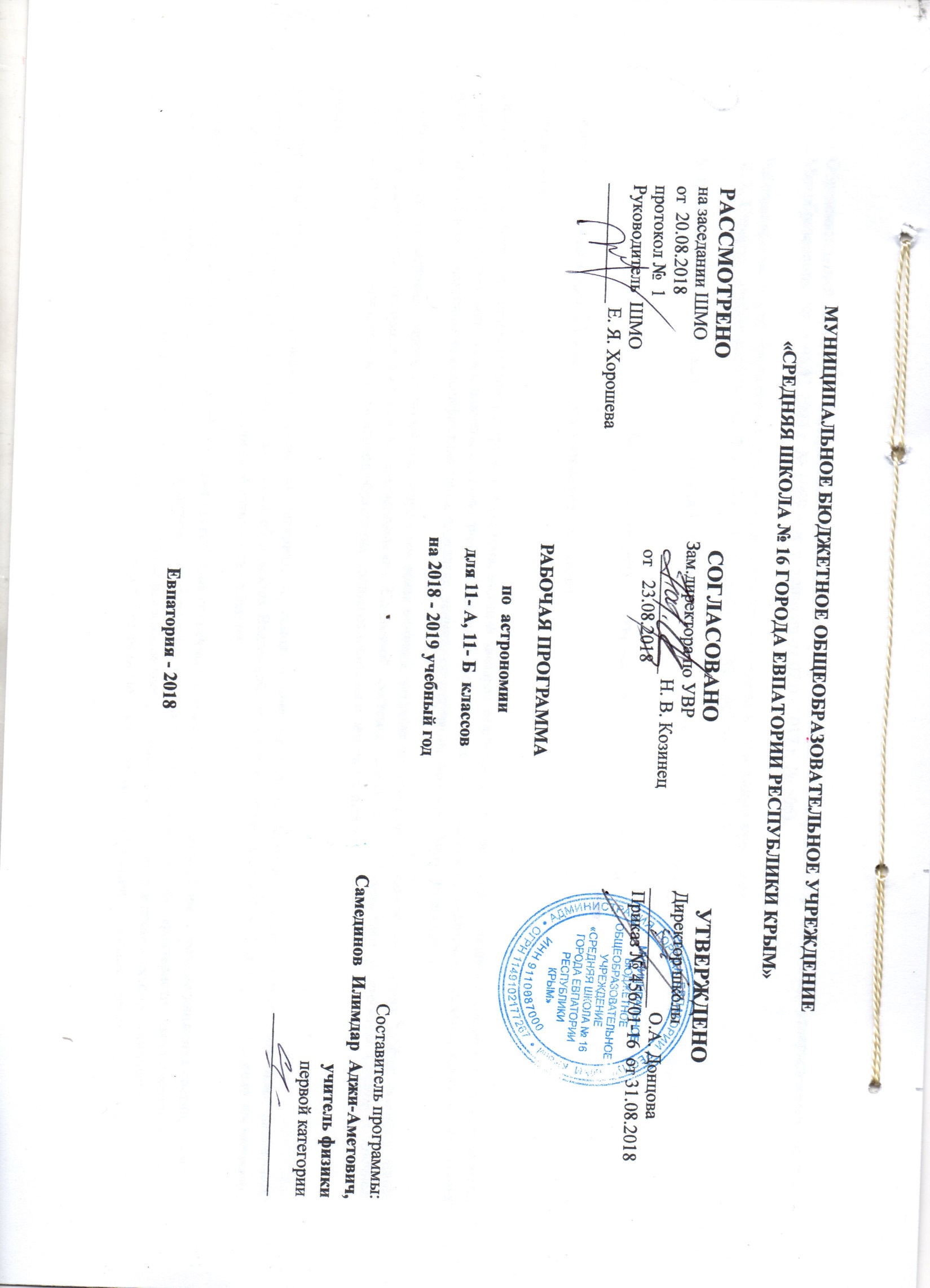 Образовательный стандарт: Федеральный компонент государственных стандартов НО, ОО, СО, утвержденный приказом Минобразования РФ от 05.03.2004 г. № 1089 (с изменениями от 07.06.2017 г. № 506).            Рабочая программа по предмету «Астрономия» в 11 классе составлена на основании программы             Е. К. Страута : учебно-методическое пособие / Е. К. Страут. — М. : Дрофа, 2017. — 39 с.            Астрономия (базовый уровень) для 11 класса Б. А. Воронцов-Вельяминов, Е. К. Страут, издательство «ДРОФА»  - 2018 г.Планируемые результаты освоения учебного предметаВ результате изучения астрономии на базовом уровне ученик должен:знать/понимать:смысл понятий: геоцентрическая и гелиоцентрическая система, видимая звездная величина, созвездие, противостояния и соединения планет, комета, астероид, метеор, метеорит, метеороид, планета, спутник, звезда, Солнечная система, Галактика, Вселенная, всемирное и поясное время, внесолнечная планета (экзопланета), спектральная классификация звезд, параллакс, реликтовое излучение, Большой Взрыв, черная дыра;смысл физических величин: парсек, световой год, астрономическая единица, звездная величина;смысл физического закона Хаббла; основные этапы освоения космического пространства; гипотезы происхождения Солнечной системы; основные характеристики и строение Солнца, солнечной атмосферы; размеры Галактики, положение и период обращения Солнца относительно центра Галактики; уметь:приводить примеры: роли астрономии в развитии цивилизации, использования методов исследований в астрономии, различных диапазонов электромагнитных излучений для получения информации об объектах Вселенной, получения астрономической информации с помощью космических аппаратов и спектрального анализа, влияния солнечной активности на Землю;описывать и объяснять: различия календарей, условия наступления солнечных и лунных затмений, фазы Луны, суточные движения светил, причины возникновения приливов и отливов; принцип действия оптического телескопа, взаимосвязь физико-химических характеристик звезд с использованием диаграммы "цвет-светимость", физические причины, определяющие равновесие звезд, источник энергии звезд и происхождение химических элементов, красное смещение с помощью эффекта Доплера;  характеризовать особенности методов познания астрономии, основные элементы и свойства планет Солнечной системы, методы определения расстояний и линейных размеров небесных тел, возможные пути эволюции звезд различной массы; находить на небе основные созвездия Северного полушария, в том числе: Большая Медведица, Малая Медведица, Волопас, Лебедь, Кассиопея, Орион; самые яркие звезды, в том числе: Полярная звезда, Арктур, Вега, Капелла, Сириус, Бетельгейзе; использовать компьютерные приложения для определения положения Солнца, Луны и звезд на любую дату и время суток для данного населенного пункта;использовать приобретенные знания и умения в практической деятельности и повседневной жизни для: понимания взаимосвязи астрономии с другими науками, в основе которых лежат знания по астрономии, отделение ее от лженаук; оценивания информации, содержащейся в сообщениях СМИ, Интернете, научно-популярных статьях.СОДЕРЖАНИЕ УЧЕБНОГО КУРСА Предмет астрономии.      Роль астрономии в развитии цивилизации. Эволюция взглядов человека на Вселенную. Геоцентрическая и гелиоцентрическая системы. Особенности методов познания в астрономии. Практическое применение астрономических исследований. История развития отечественной космонавтики. Первый искусственный спутник Земли, полет Ю.А. Гагарина. Достижения современной космонавтики.Основы практической астрономии.   Небесная сфера. Особые точки небесной сферы. Небесные координаты. Звездная карта, созвездия, использование компьютерных приложений для отображения звездного неба. Видимая звездная величина. Суточное движение светил. Связь видимого расположения объектов на небе и географических координат наблюдателя. Движение Земли вокруг Солнца. Видимое движение и фазы Луны. Солнечные и лунные затмения. Время и календарь.Законы движения небесных тел. Структура и масштабы Солнечной системы. Конфигурация и условия видимости планет. Методы определения расстояний до тел Солнечной системы и их размеров. Небесная механика. Законы Кеплера. Определение масс небесных тел. Движение искусственных небесных тел.Солнечная система.   Происхождение Солнечной системы. Система Земля - Луна. Планеты земной группы. Планеты-гиганты. Спутники и кольца планет. Малые тела Солнечной системы. Астероидная опасность.Методы астрономических исследований. Электромагнитное излучение, космические лучи и гравитационные волны как источник информации о природе и свойствах небесных тел. Наземные и космические телескопы, принцип их работы. Космические аппараты. Спектральный анализ. Эффект Доплера. Закон смещения Вина. Закон Стефана-Больцмана.Звезды. Звезды: основные физико-химические характеристики и их взаимная связь. Разнообразие звездных характеристик и их закономерности. Определение расстояния до звезд, параллакс. Двойные и кратные звезды. Внесолнечные планеты. Проблема существования жизни во Вселенной. Внутреннее строение и источники энергии звезд. Происхождение химических элементов. Переменные и вспыхивающие звезды. Коричневые карлики. Эволюция звезд, ее этапы и конечные стадии.Строение Солнца, солнечной атмосферы. Проявления солнечной активности: пятна, вспышки, протуберанцы. Периодичность солнечной активности. Роль магнитных полей на Солнце. Солнечно-земные связи.Наша Галактика - Млечный Путь. Состав и структура Галактики. Звездные скопления. Межзвездный газ и пыль. Вращение Галактики. Темная материя.Галактики. Строение и эволюция ВселеннойОткрытие других галактик. Многообразие галактик и их основные характеристики. Сверхмассивные черные дыры и активность галактик. Представление о космологии. Красное смещение. Закон Хаббла. Эволюция Вселенной. Большой Взрыв. Реликтовое излучение. Темная энергия.Тематическое  планированиеКалендарно-тематическое планирование№ п/пНазвание темыКол-во часов№ п/пНазвание темыКол-во часов1Введение в астрономию 22Практические основы астрономии53Строение Солнечной системы74Природа тел Солнечной системы85Солнце и звезды66Строение и эволюция Вселенной57Жизнь и разум во Вселенной2Итого35       № п/п       № п/п      Дата проведения      Дата проведения                                          Тема урокаПлан Факт План Факт                                           Тема урока                                                                     АСТРОНОМИЯ, ЕЕ ЗНАЧЕНИЕ И СВЯЗЬ С ДРУГИМИ НАУКАМИ (2 ч.)                                                                     АСТРОНОМИЯ, ЕЕ ЗНАЧЕНИЕ И СВЯЗЬ С ДРУГИМИ НАУКАМИ (2 ч.)                                                                     АСТРОНОМИЯ, ЕЕ ЗНАЧЕНИЕ И СВЯЗЬ С ДРУГИМИ НАУКАМИ (2 ч.)                                                                     АСТРОНОМИЯ, ЕЕ ЗНАЧЕНИЕ И СВЯЗЬ С ДРУГИМИ НАУКАМИ (2 ч.)                                                                     АСТРОНОМИЯ, ЕЕ ЗНАЧЕНИЕ И СВЯЗЬ С ДРУГИМИ НАУКАМИ (2 ч.)                                                                     АСТРОНОМИЯ, ЕЕ ЗНАЧЕНИЕ И СВЯЗЬ С ДРУГИМИ НАУКАМИ (2 ч.)107.09Что изучает астрономия214.09Наблюдения — основа астрономии                                                                     ПРАКТИЧЕСКИЕ ОСНОВЫ АСТРОНОМИИ (5 ч)                                                                     ПРАКТИЧЕСКИЕ ОСНОВЫ АСТРОНОМИИ (5 ч)                                                                     ПРАКТИЧЕСКИЕ ОСНОВЫ АСТРОНОМИИ (5 ч)                                                                     ПРАКТИЧЕСКИЕ ОСНОВЫ АСТРОНОМИИ (5 ч)                                                                     ПРАКТИЧЕСКИЕ ОСНОВЫ АСТРОНОМИИ (5 ч)                                                                     ПРАКТИЧЕСКИЕ ОСНОВЫ АСТРОНОМИИ (5 ч)321.09Звезды и созвездия. Небесные координаты. Звездные карты428.09Видимое движение звезд на различных географических широтах505.10Годичное движение Солнца. Эклиптика612.10Движение и фазы Луны. Затмения Солнца и Луны719.10Время и календарь                                                                     СТРОЕНИЕ СОЛНЕЧНОЙ СИСТЕМЫ (7 ч)                                                                     СТРОЕНИЕ СОЛНЕЧНОЙ СИСТЕМЫ (7 ч)                                                                     СТРОЕНИЕ СОЛНЕЧНОЙ СИСТЕМЫ (7 ч)                                                                     СТРОЕНИЕ СОЛНЕЧНОЙ СИСТЕМЫ (7 ч)                                                                     СТРОЕНИЕ СОЛНЕЧНОЙ СИСТЕМЫ (7 ч)                                                                     СТРОЕНИЕ СОЛНЕЧНОЙ СИСТЕМЫ (7 ч)826.10Развитие представлений о строении мира909.11Конфигурации планет. Синодический период1016.11Законы движения планет Солнечной системы1123.11Определение расстояний и размеров тел в Солнечной системе1230.11Практическая работа с планом Солнечной системы1307.12Открытие и применение закона всемирного тяготения1414.12Движение искусственных спутников и космических аппаратов (КА) в Солнечной системе                                                                     ПРИРОДА ТЕЛ СОЛНЕЧНОЙ СИСТЕМЫ (8ч)                                                                     ПРИРОДА ТЕЛ СОЛНЕЧНОЙ СИСТЕМЫ (8ч)                                                                     ПРИРОДА ТЕЛ СОЛНЕЧНОЙ СИСТЕМЫ (8ч)                                                                     ПРИРОДА ТЕЛ СОЛНЕЧНОЙ СИСТЕМЫ (8ч)                                                                     ПРИРОДА ТЕЛ СОЛНЕЧНОЙ СИСТЕМЫ (8ч)                                                                     ПРИРОДА ТЕЛ СОЛНЕЧНОЙ СИСТЕМЫ (8ч)1521.12Солнечная система как комплекс тел, имеющих общее происхождение16Земля и Луна — двойная планета17Две группы планет18Природа планет земной группы19Урок-дискуссия «Парниковый эффект — польза или вред?»20Планеты-гиганты, их спутники и кольца21Малые тела Солнечной системы (астероиды, карликовые планеты и кометы)22Метеоры, болиды, метеориты                                                                     СОЛНЦЕ И ЗВЕЗДЫ (6 ч)                                                                     СОЛНЦЕ И ЗВЕЗДЫ (6 ч)                                                                     СОЛНЦЕ И ЗВЕЗДЫ (6 ч)                                                                     СОЛНЦЕ И ЗВЕЗДЫ (6 ч)                                                                     СОЛНЦЕ И ЗВЕЗДЫ (6 ч)                                                                     СОЛНЦЕ И ЗВЕЗДЫ (6 ч)23Солнце, состав и внутреннее строение24Солнечная активность и ее влияние на Землю25Физическая природа звезд26Переменные и нестационарные звезды27Эволюция звезд28Проверочная работа                                                                     СТРОЕНИЕ И ЭВОЛЮЦИЯ ВСЕЛЕННОЙ (5 ч)                                                                     СТРОЕНИЕ И ЭВОЛЮЦИЯ ВСЕЛЕННОЙ (5 ч)                                                                     СТРОЕНИЕ И ЭВОЛЮЦИЯ ВСЕЛЕННОЙ (5 ч)                                                                     СТРОЕНИЕ И ЭВОЛЮЦИЯ ВСЕЛЕННОЙ (5 ч)                                                                     СТРОЕНИЕ И ЭВОЛЮЦИЯ ВСЕЛЕННОЙ (5 ч)                                                                     СТРОЕНИЕ И ЭВОЛЮЦИЯ ВСЕЛЕННОЙ (5 ч)29Наша Галактика30Наша Галактика31Другие звездные системы — галактики32Космология начала ХХ в.33Основы современной космологии                                                                     ЖИЗНЬ И РАЗУМ ВО ВСЕЛЕННОЙ (2 ч)                                                                     ЖИЗНЬ И РАЗУМ ВО ВСЕЛЕННОЙ (2 ч)                                                                     ЖИЗНЬ И РАЗУМ ВО ВСЕЛЕННОЙ (2 ч)                                                                     ЖИЗНЬ И РАЗУМ ВО ВСЕЛЕННОЙ (2 ч)                                                                     ЖИЗНЬ И РАЗУМ ВО ВСЕЛЕННОЙ (2 ч)                                                                     ЖИЗНЬ И РАЗУМ ВО ВСЕЛЕННОЙ (2 ч)34-35Урок конференция «Одиноки ли мы во Вселенной?»